Physique-chimieProgramme de la classe de secondeDocuments élèvesECE : identification d’un liquideDocument 1 : réaliser un test d’identificationLes anions et les cations peuvent réagir entre eux pour former des précipités électriquement neutres. Leur réaction est utile pour identifier les ions présents dans une solution.On réalise les tests en tubes à essais en utilisant environ 1 mL du produit à analyser puis on introduit le réactif goutte à goutte. Si on observe une réaction au bout d’une goutte, on arrête le test car il est positif, sinon on peut ajouter au maximum 5 gouttes. On considère le test négatif si après 5 gouttes aucun précipité ne s’est formé. Document 2 : quelques testsDocument 3 : graphiques représentant le pourcentage massique de soluté dissout dans l’eau en fonction de la masse volumique pour quelques solutions aqueuses.Répondre aux deux questions ci-dessous :1° Déterminer expérimentalement si la solution incolore est une solution composée d’un mélange éthanol-eau, de chlorure de calcium ou de sulfate de sodium. (20 minutes)Élaborer le protocole oralement en précisant la verrerie utilisée puis présenter-le au professeur. Appeler le professeur et réaliser devant lui un test chimique au choix.Sur votre compte rendu, présenter les résultats de vos expériences et répondre à la question posée en explicitant la démarche.2° Déterminer le pourcentage massique de soluté dissout dans l’eau pour cette solution. (20 minutes)Élaborer le protocole oralement en précisant la verrerie utilisée puis présenter-le au professeur. Appeler le professeur pour lui présenter vos mesuresSur votre compte rendu, présenter les résultats et répondre à la question posée en explicitant la démarche.Exercice : Un produit miracle pour nettoyer les vitres !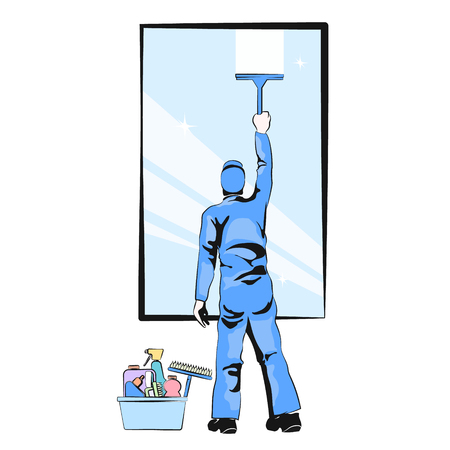 Un étudiant en chimie souhaite nettoyer les vitres de son studio avant de faire l’état des lieux et de rendre son logement. Sa voisine de palier lui prête un produit maison qu’elle fabrique elle-même selon une recette de « grand-mère ».L’étudiant ravi, utilise ce produit et trouve le résultat satisfaisant. Néanmoins, une odeur singulière de ce produit l’intrigue. Il décide d’emmener ce liquide incolore au laboratoire pour en déterminer la composition exacte. Au laboratoire, il commence par une mesure du pH puis décide de distiller 100 mL de ce mélange dans un ballon. 1° Indiquer la valeur du pH du liquide ménager utilisé. APP-ANA2° En déduire les produits chimiques, parmi ceux présents dans le document 2, qui ne peuvent entrer dans la composition de ce produit. ANA3° Préciser si le liquide ménager est un corps pur ou un mélange. 4° Déterminer en justifiant la nature des deux liquides contenus dans le mélange. ANA5° En déduire la fraction volumique des deux liquides contenus dans le mélange. RÉA6° L’étudiant partage ses résultats avec son professeur qui le met en garde sur les dangers d’un des deux liquides pour la peau et sur la santé en cas d’inhalation prolongée. Le professeur conseille plutôt l’utilisation d’un mélange eau-vinaigre pour nettoyer les vitres.  Justifier ce choix à l’aide de deux arguments. ANA-VALDocument 1 : mesure du pH de la solution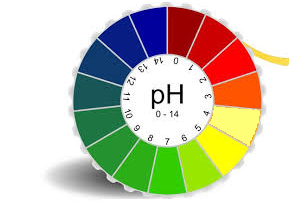 Document 2 : caractéristiques de différents produits chimiques disponibles dans les magasins de bricolage Document 3 : montage de distillationDocument 4 : courbe d’évolution de la température de la température dans le ballonDocument 5 : éprouvettes contenant les distillats obtenus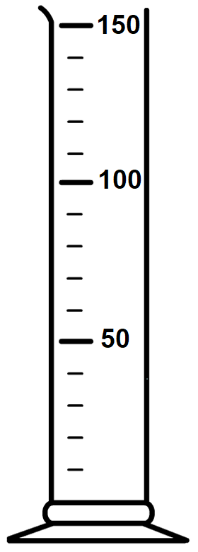 Éprouvette contenant le premier distillat			Éprouvette contenant le second distillatPour le professeur (organisation de la séance)La séance de TP est divisée en deux parties. La moitié des élèves commence par l’activité expérimentale de type ECE alors que l’autre moitié commence par l’exercice noté puis les élèves inversent les rôles.Répartition horaire proposée pour une séance de TP d’1h20.Les élèves qui ont terminé l’exercice peuvent commencer à lire et à réfléchir aux protocoles de l’activité expérimentale. Les élèves échangent les places après 35 minutes permettant aux deuxièmes de débuter les expériences et aux premiers de finir de rédiger les réponses aux questions. Pour le professeur (graphiques imprimables)Les graphiques sur le document élève sont petits pour des raisons d’économie de papier. Une fois la question 1 validée, le professeur peut distribuer le graphique correspondant au mélange de chlorure de calcium en plus grand afin que l’élève puisse y faire une lecture graphique précise ou imprimer quelques graphiques disponibles en consultation par îlots de paillasses. Pour le professeur (liste de matériel et notation)Le liquide inconnu est une solution de chlorure de calcium à 12 %. Matériel élèves :Flacon pour test nitrate d’argentFlacon pour test chlorure de baryumFlacon pour test oxalate d’ammoniumPorte-tube à essais + 3 tubes à essaisFlacon contenant 200 mL d’une solution de chlorure de calcium à 12 % en masse avec une masse volumique d’environ 1105 g.mL-1 étiqueté « liquide inconnu »Eprouvette graduée de 10,0 mLBalance au 1/100ème1 bécher 2 compte-gouttesPissette d’eau distilléePapier absorbantÉléments de notation : Tableau évaluation de l’élève : Tableau évaluation de l’exercice : Correction de l’exercice :1° pH (liquide ménager) = 72° Le produit ménager est neutre et liquide. L’élève dans sa réponse doit éliminer le vinaigre blanc, l’acide chlorhydrique et le bicarbonate de soude. (un élève ayant des connaissances de chimie éliminera d’autres produits encore comme l’ammoniaque basique et l’eau oxygénée acide).3° On observe deux paliers, le produit ménager contient au moins deux produits. C’est un mélange.4° En observant les températures des paliers de vaporisation et les températures d’ébullition dans le tableau, on en déduit que le produit ménager est composé d’un mélange d’eau et d’acétone. 5° Après distillation de 100 mL de liquide ménager, on observe que le 1er distillat contient 30 mL d’acétone et le 2nd distillat contient 70 mL d’eau. Fraction volumique de l’acétone dans le liquide ménager =  = Fraction volumique de l’eau dans le liquide ménager =  = 6°  Le choix du vinaigre est intéressant financièrement puisqu’il coûte 2,5 fois moins cher que l’acétone. De plus ce liquide n’est pas inflammable. Il présente moins de risque pour notre santé puisque nous pouvons inhaler et même ingérer du vinaigre. Niveau : Seconde Type de ressources : TP type ECE individuel + exercice à partir de documents Notions et contenus : Constitution de la matière de l’échelle macroscopique à l’échelle microscopique Corps purs et mélanges au quotidienCapacités exigibles travaillées ou évaluées : Identifier, à partir, de valeurs de références, une espèce chimique par ses températures de changement d’état, sa masse volumique ou par des tests chimiques. Distinguer un mélange d’un corps pur à partir de données expérimentalesÉtablir la composition d’un échantillon à partir de données expérimentales. Nature de l’activité : Une partie de TP type ECE individuel à réaliser en parallèle de l’exercice proposé. Résumé : Cette ressource permet d’évaluer individuellement la moitié des élèves d’un groupe de TP sous le format ECE, pendant que l’autre moitié des élèves résout un exercice. Elle est en effet constituée de :* un TP de type ECE individuelle portant sur les notions de tests chimiques et de détermination expérimentale de la masse volumique ;* un exercice, sous forme d‘une évaluation par compétences, portant sur la composition d’un mélange liquide et un regard critique sur les produits ménagers.Mots clefs : tests d’identification, masse volumique, température de changement d’état, distillation, corps purs, composition volumique d’un mélangeAcadémie où a été produite la ressource : StrasbourgIons à caractériserRéactif Résultat du test positifIon chlorureCl-Solution de nitrate d’argent(contient des ions Ag+)Précipité blanc de chlorure d’argent AgCl qui noircit à la lumièreIon sulfateSSolution de chlorure de baryum(contient des ions Ba2+)Précipité blanc de sulfate de baryum BaSO4Ion calciumCa2+Solution d’oxalate d’ammonium(contient des ions C2)Précipité blanc d’oxalate de calcium CaC2O4mélange éthanol-eauchlorure de calciumsulfate de sodium C2H5OCl- et Ca2+S et Na+Produit chimiquePictogrammes de sécuritéTempérature de fusionTempérature d’ébullitionPrix au litre €Ammoniaque à 25%-58°C38°C2,76Vinaigre blanc à 8° (acide)-8°C102°C1,90Eau déminéralisée/0°C100°C1,44Éthanol à 98%-114,1°C78°C6,45Acétone-95°C56°C4,90Acide chlorhydrique à 38%-30°C48°C2,10Bicarbonate de soude (basique)/270°C (décomposition)/3,50 le kgEau oxygénée 35%-33°C108°C5,90Cyclohexane6,5°C81°C77,21Accueil et installation des élèves5 minutesExplication des consignes (détaillées après chaque question)5 minutesDurée de l’exercice 30 minutesDurée de l’activité expérimentale 40 minutesMélange eau-éthanolC2H5OMélange eau et chlorure de calciumCl- et Ca2+Mélange eau et sulfate de sodiumS et Na+Compétences1ère expérienceANAL’élève doit expliquer qu’il va mettre en œuvre trois tests caractéristiques en tube à essais avec un 1mL de solution « liquide inconnu » et qu’il va ajouter progressivement de 1 à 5 gouttes de réactifs.1ère expérienceRÉAL’élève appelle le professeur pour réaliser un test de son choix2ème expérienceANAL’élève doit expliquer qu’il va déterminer la masse volumique du « liquide inconnu ».2ème expérienceRÉAL’élève présente au professeur l’éprouvette graduée contenant le « liquide inconnu » et la masse de l’ensemble. Le professeur évalue la précision du volume dans l’éprouvette et vérifie la cohérence avec la masse indiquée sur la balance. COML’élève doit expliciter sa démarche. Pour l’expérience 1, on attend le résultat des 3 tests. Pour l’expérience 2, on attend une phrase justifiant le graphique choisi et le résultat de l’exploitation graphique. ANA-VALConclure sur la nature de la solution.Réaliser une lecture graphique pour déterminer le pourcentage massique de soluté dissoutCompétencesABCDNote et commentaire1ère expérienceANA1,510,501ère expérienceRÉA1,510,502ème expérienceANA1,510,502ème expérienceRÉA1,510,50COM21,50,50ANA-VAL21,50,50QuestionsCompétencesABCDNote et commentaire1°APP-ANA10,50,2502°ANA21,50,503°APP10,50,2504°ANA21,50,505°RÉA21,50,506°ANA-VAL21,50,50